Приложение №6 к листу голосования члена Организационного комитета Международной олимпиады Ассоциации образовательных организаций высшего образования «Глобальные университеты» для абитуриентов магистратурыСтруктура научного профиля (портфолио) потенциальных научных руководителей участников Международной олимпиады Ассоциации «Глобальные университеты» по треку аспирантуры в 2020-2021 гг. УниверситетТомский государственный университетУровень владения английским языкомХороший, доклады, в т.ч. пленарные и приглашенные на зарубежных конференциях.Направление подготовки, на которое будет приниматься аспирантФизика и астрономия, механика, материаловедениеКод направления подготовки, на которое будет приниматься аспирантПрикладная механика, 15.04.03.Имеется Сертификат EUR-ACE Master Programme Перечень исследовательских проектов потенциального научного руководителя (участие/руководство)Проекты ФЦП (5 шт.); Проект по ПП218.Везде руководительПеречень возможных тем для исследования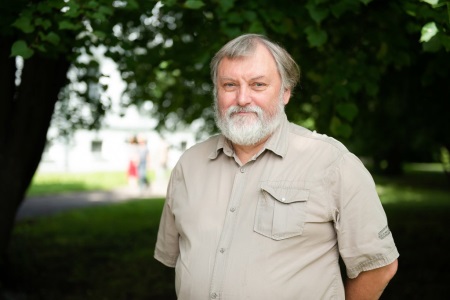 Research supervisor:Sergey N/ Kulkov,Doctor of Physics and MathematicsЗаголовок (область исследования научного руководителя одной фразой)Механика деформирования и разрушения мета-материалов на основе тугоплавких соединений при различных видах нагружения и взаимодействия с «мягкой материей»Research supervisor:Sergey N/ Kulkov,Doctor of Physics and MathematicsSupervisor’s research interests (более детальное описание научных интересов):Выявление закономерностей деформирования и разрушения мета-материалов на основе тугоплавких соединений, создание эволюционной модели в зависимости от многоуровневой организации структурно-фазового состояния и исследовании комплекса свойств для разработки научных основ направленного синтеза 3D мета-структур с требуемыми и воспроизводимыми функциональными характеристиками.Research supervisor:Sergey N/ Kulkov,Doctor of Physics and MathematicsResearch highlights (при наличии):взаимодействие с зарубежными учеными и исследовательскими центрами, возможная финансовая поддержка аспиранта.Research supervisor:Sergey N/ Kulkov,Doctor of Physics and MathematicsSupervisor’s specific requirements:Степень бакалавра по направлениям «физика и астрономия» или «механика» или «материаловедение».Research supervisor:Sergey N/ Kulkov,Doctor of Physics and MathematicsSupervisor’s main publications (указать общее количество публикаций в журналах, индексируемых Web of Science или Scopus за последние 5 лет, написать до 5 наиболее значимых публикаций с указанием выходных данных): Всего более 75 (2015-2019гг.) в т.ч.:Proliferation and osteogenic response of MC3T3-E1 pre-osteoblastic cells on porous zirconia ceramics stabilized with magnesia or yttria. C.Hadjicharalambous, E.Migdali, O.Prymak, A.Buyakov, S.Kulkov, M.Chatzinikolaidou. 2015, Journal of Biomedical Materials Research, Part A, v.103.Functional role of polycrystal grain boundaries and interfaces in micromechanics of metal ceramic composites under loading / V.E. PaninV.E. Egorushkin, D.D. Moiseenko, P.V. Maksimov, S.N. Kulkov, S.V. Panin // Computational Materials Science. - Volume 116, 15 April 2016, Pages 74–81.Письма в журнал технической физики. 2017, №3. Неупругое поведение при сжатии керамики с иерархической поровой структурой. М.В. Григорьев, Н.Л. Савченко, С.П. Буякова, С.Н. Кульков. // Grigor’ev M. V., Savchenko N. L., Buyakova S.P., Kulkov S. N. Inelastic behavior of ceramics with hierarchical pore structure under compression Technical Physics Letters August 2017, Volume 43, Issue 8, pp 723–726.RikunYu.A., Kolmakova T.V., Buyakova S.P., Kulkov S.N. Computer Modeling of Intervertebral Disk Endoprosthesis//IOP Conf. Series. – 2018. – Vol. 1045. – P. 012038.DOI: 10.1088/1742-6596/1045/1/012038.M.V.Grigor’ev, A. G. Burlachenko, S. P. Buyakova, S. N. Kulkov. Deformation and Fracture of Corundum Ceramics with a Multilevel Pore Structure ISSN 1063-7842, Technical Physics, 2019, Vol. 64, No. 12, pp. 1803–1807. © Pleiades Publishing, Ltd., 2019. Russian Text © The Author(s), 2019, published in Zhurnal Tekhnicheskoi Fiziki, 2019, Vol. 89, No. 12, pp. 1897–1901. DOI: 10.1134/S1063784219120090Results of intellectual activity (при наличии)15 патентов и «ноу-хау» РФ